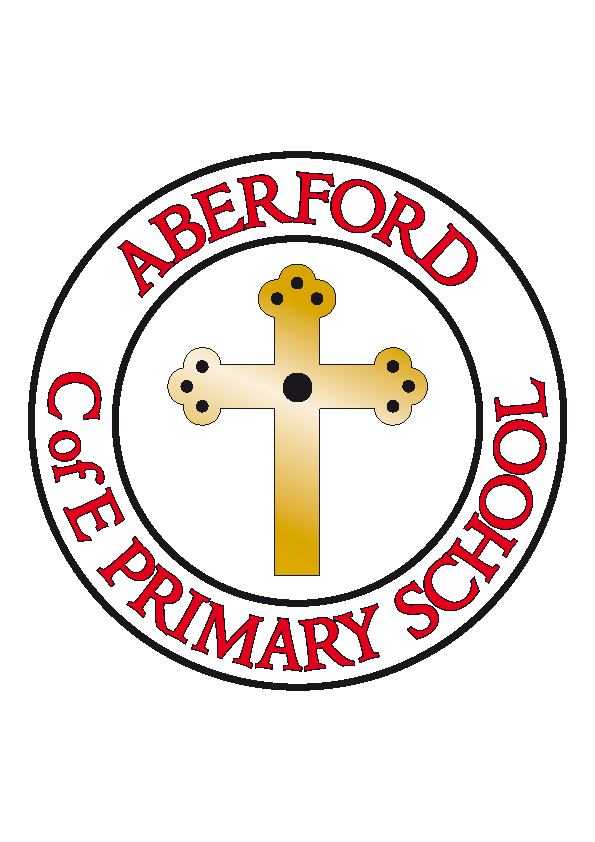 Aberford Church of England Primary SchoolSchool Lane, Aberford, Leeds, LS25 3BUTel: 0113 281 3302   Website: www.aberfordprimaryschool.co.uk Headteacher – Philippa BouldingTHE WEEK AHEAD:          Diary for the week beginning 20th November 2017House Points (collected and reported by Poppy & Evie) This week’s winners are Becca with 189 house points  Aberford AchievementsLunchtime award Jasmine & BellaJames S for a fantastic effort in phonicsLogan for super independent writingIsabella for always being a good friend  Erin for great maths work this weekJenson for his positive attitude to learningSeb for a superb effort in PECharlie N-K for some outstanding pieces of writing based on ‘The Lady of Shalott’Harry for some outstanding pieces of writing based on ‘The Lady of Shalott’Bronze awards for 50 house points were awarded to: Tommy-Lee, Bella, Billy, Charlotte and Millie LSilver awards for 100 house points were awarded to: Erin, Max, Lavaya, Anna and Oliver AGold awards for 150 house points were awarded to: Ethan and EricaSuper Gold awards for 200 house points were awarded to: Katie & JasmineP.T.A. newsChristmas party 2017Please 'save the date' for this year's Christmas party which will be on Saturday 9th December 4-7pm at the Arabian Horse pub.  There will be a Santa's grotto, disco, hot food to purchase, raffle, Christmas sweet stall, edible craft's and fresh candyfloss for sale.  Please keep an eye out for the flyer/ticket request form's which will be sent out in book bags shortly.Your P.T.A.Dates for your diary Wednesday 6th December 	Class 1 activity afternoon 2pmSaturday 9th December            PTA Christmas Party 4pm – 7pm Tuesday 12th December 	Class 2 Nativity 1.45pm Tuesday 12th December 	Christingle 5pm in Church   Wednesday 13th December 	Class 2 Nativity 1.45pm Thursday 14th December 	Christmas Dinner DayTuesday 2nd January 		Training DayWednesday 3rd January 	Training DayThursday 4th January		School reopens for the Spring termMONDAYGuitar Lessons with Roundhay Music Woodwind lessons with York MusicKS1 After School Dance with Castleford TigersGuitar Lessons with Roundhay Music Woodwind lessons with York MusicKS1 After School Dance with Castleford TigersTUESDAYBrass Lessons with York MusicWhole school Collective Worship in church – 9.00am Parents are very welcome to join usKS1 Lunchtime Story Time with Mrs BriggsParents’ Evening  Brass Lessons with York MusicWhole school Collective Worship in church – 9.00am Parents are very welcome to join usKS1 Lunchtime Story Time with Mrs BriggsParents’ Evening  WEDNESDAYAfter School KS1 Gymnastics with Castleford TigersAfter School KS1 Gymnastics with Castleford TigersTHURSDAYClass 3 Lunchtime Homework clubParents’ Evening  Class 3 Lunchtime Homework clubParents’ Evening  FRIDAYTuck Shop Class 4 Lunchtime Homework clubKS2 After School Dance with Castleford TigersTuck Shop Class 4 Lunchtime Homework clubKS2 After School Dance with Castleford Tigers